Home Learning – Week commencing 15th June 2020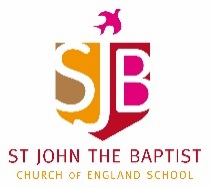 Year 5Use the links below to access videos and activities to complete each week. SubjectLessons / ResourcesNotesMaths 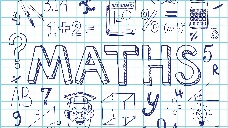 White Rose – Summer Term Week 2Watch the video then complete the activity booklets.https://whiterosemaths.com/homelearning/year-5/L1: Adding decimals with the same number of placesL2: Subtracting decimals with the same number of placesL3: Adding decimals with a different number of placesL4: Subtracting with a different number of placesL5: Maths ChallengeDue to starting these units later than published, we are going back to the start of the summer term’s schemes of work so please scroll down the page and open the tab for Week 2 – w/c 27th April.Please complete learning from Week 2 – w/c 27th April Please also continue to work through your CGP books.English 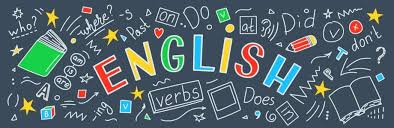 Sentence Stackers – Belly Flophttps://www.youtube.com/watch?v=obLeGYVnyp4Belly Flop:https://www.youtube.com/watch?v=ls5J7caQj7AFoci:-relative clauses, who…., - repetition -sound effectsL1: Watch the Sentence Stackers video and Belly Flop video. Choose your ‘chunk’.L2: Storyboard own chunk into 6 smaller parts and annotate.L3: Draft your version of the story. Try to add at least one of the writing foci above. Re-watch original Sentence Stackers video to help.L4: Re-read what you’ve written with someone. Can you find one thing to improve?L5: Publish your work and illustrate as appropriate. Please also continue to work through your CGP books.Topic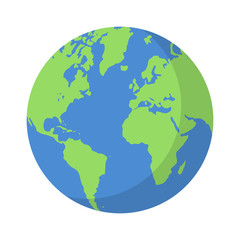 Black British History – The RomansThere are four lessons you will find on the slides attached.  Pick two that you’d like to attempt.L1: The African Emperor – Find out about Septimius Severus, the Roman Emperor from Lybia and his time in Britain.L2: The Aurelian Moors – Consider the change in environment for a group of soldiers who travelled from North Africa to Northern England.L3: The Beachy Head Lady – Think about the journey that a woman from Sub-Saharan Africa went on to find herself in Southern Britain in the Roman times.L4: The Ivory Bangle Lady – What can we learn from the items found in this lady’s grave?Black British History – The RomansThere are four lessons you will find on the slides attached.  Pick two that you’d like to attempt.L1: The African Emperor – Find out about Septimius Severus, the Roman Emperor from Lybia and his time in Britain.L2: The Aurelian Moors – Consider the change in environment for a group of soldiers who travelled from North Africa to Northern England.L3: The Beachy Head Lady – Think about the journey that a woman from Sub-Saharan Africa went on to find herself in Southern Britain in the Roman times.L4: The Ivory Bangle Lady – What can we learn from the items found in this lady’s grave?Art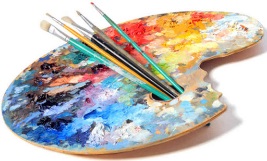 L1: Recreate a sculpture of Septimius Severus, the African Emperor as a drawing.  Look on line for images of Septimius Severus and draw your best likeness of him.L2: You may have learnt about Hadrian’s Wall in one of your topic lessons.  You can look for pictures of it online.  Can you have a go at creating your own model of Hadrian’s Wall?  You can use anything you like to create your model.Take pics of your artwork and email: office@st-john.hackney. sch.uk